УТВЕРЖДЕНО постановлениемАдминистрации города Ивановаот 31.10.2019 № 1714ЗАДАНИЕна выполнение инженерных изысканий1. Общие требования2. Инженерно-геодезические изыскания2.1. Объемы работ по площадкеТаблица 12.2. Особые требования к изысканиям по площадке: нет.3. Перечень нормативных документов, в соответствии с требованиями которых необходимо выполнить инженерные изыскания1. Инженерные изыскания для строительства СП 47.13330.2012. Актуализированная редакция СНиП 11-02-96 от 01.07.2013.2. Инженерно-геодезические изыскания для строительства СП 11-104-97                         от 01.01.1998.3. Геодезические работы в строительстве СП 126.13330.2017. Актуализированная редакция СНиП 3.01.03-84 от 01.01.2013.4. Инструкция по развитию съемочного обоснования и съемке ситуации и рельефа              с применением глобальных навигационных спутниковых систем ГЛОНАСС и GPS (ГКИНП(ОНТА)-02-262-02) от 01.03.2002.5. Инструкция по топографической съёмке, масштаба 1:500 – 1:5000 (ГКИНП                  02-033-82) от 01.01.1983.6. Инструкция о порядке контроля и приёмки геодезических, топографических                  и картографических работ (ГКИНП-17-004-99) от 01.01.2000.7. Справочник «Условные знаки для топографических планов масштаба 1:5000, 1:2000, 1:1000, 1:500» от 25.11.1986.8. Постановление Правительства РФ от 31.03.2017 № 402 «Об утверждении Правил выполнения инженерных изысканий, необходимых для подготовки документации                       по планировке территории, перечня видов инженерных изысканий, необходимых                       для подготовки документации по планировке территории, и о внесении изменений                       в Постановление Правительства Российской Федерации от 19 января 2006 г. № 20».Схема границ территории, в отношении которой требуется выполнение инженерных изысканий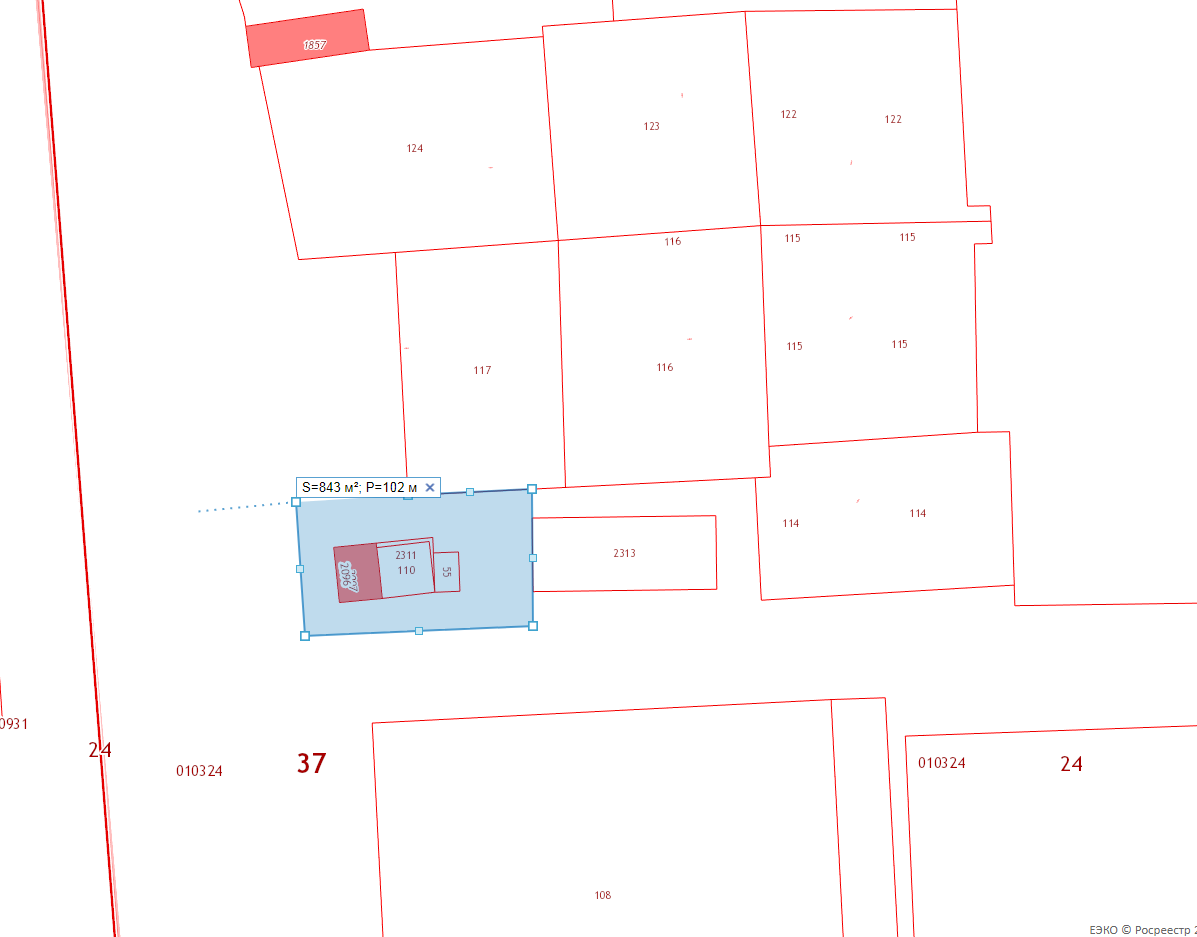 1.1. ЗаказчикXXXXXXXX XX1.2. Наименование объектаТопографическая съемка земельного участка1.3. Место размещения объекта Территория города Иванова, ограниченная улицей Лежневской, проспектом Текстильщиков, земельными участками с кадастровыми номерами 37:24:010324:78            и 37:24:010324:1081.4. Сведения о ранее выполненных инженерных изысканиях, осложнения в процессе строительства и эксплуатацииНет сведений1.5. Стадия проектированияИзыскания1.6. Необходимость выделения этапов работНе требуется1.7. Срок выполнения работ2019 г.1.8. Цель изысканийПолучение необходимых топографических материалов о ситуации и рельефе местности, инженерных сетях                 и коммуникациях для внесения изменений в проект межевания территории№№ п/пНаименование работЕдиницы измеренияКол-воПримечание123451Топографическая съемка в масштабе 1:500 с сечением рельефа через 0,5 мга0,09в местной системе координат – Иваново,в Балтийской системе высот2Съемка и обследование надземных и подземных коммуникацийколодец,опораопределитьв местной системе координат – Иваново,в Балтийской системе высот3Согласование топографической съемки с владельцами инженерных сетейга0,09в полном объеме4Составление технического отчетаэкз.3+ 1 экз. в эл. виде